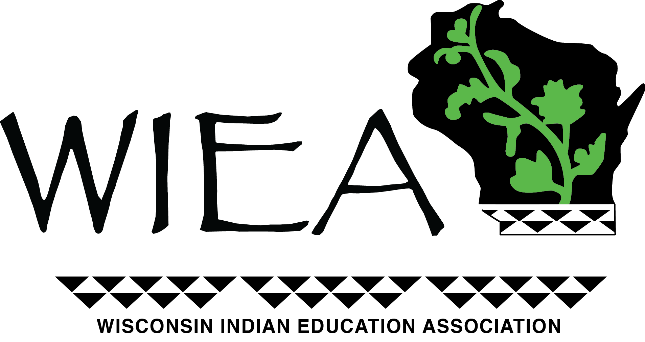 Fostering Teamwork and CollaborationYOUTH DAYFriday, April 26, 2024*DRAFT AGENDA*8:00-8:15		Registration & Breakfast at LDF Youth Center8:15- 8:30 		Welcome & Opening 8:30-10:00 		Education Presentation/Activity Lac Courte Oreilles Ojibwe UniversityCollege of Menominee Nation10:00-11:00	 	Keynote Speaker: Scott Griffins 11:00-11:30		Lunch11:30-2:30 		Culture Presentation/ActivitySpring SpearingMaple Syrup2:30 			Dismissal